From ‘Listen to the Moon’ by Michael Morpurgo 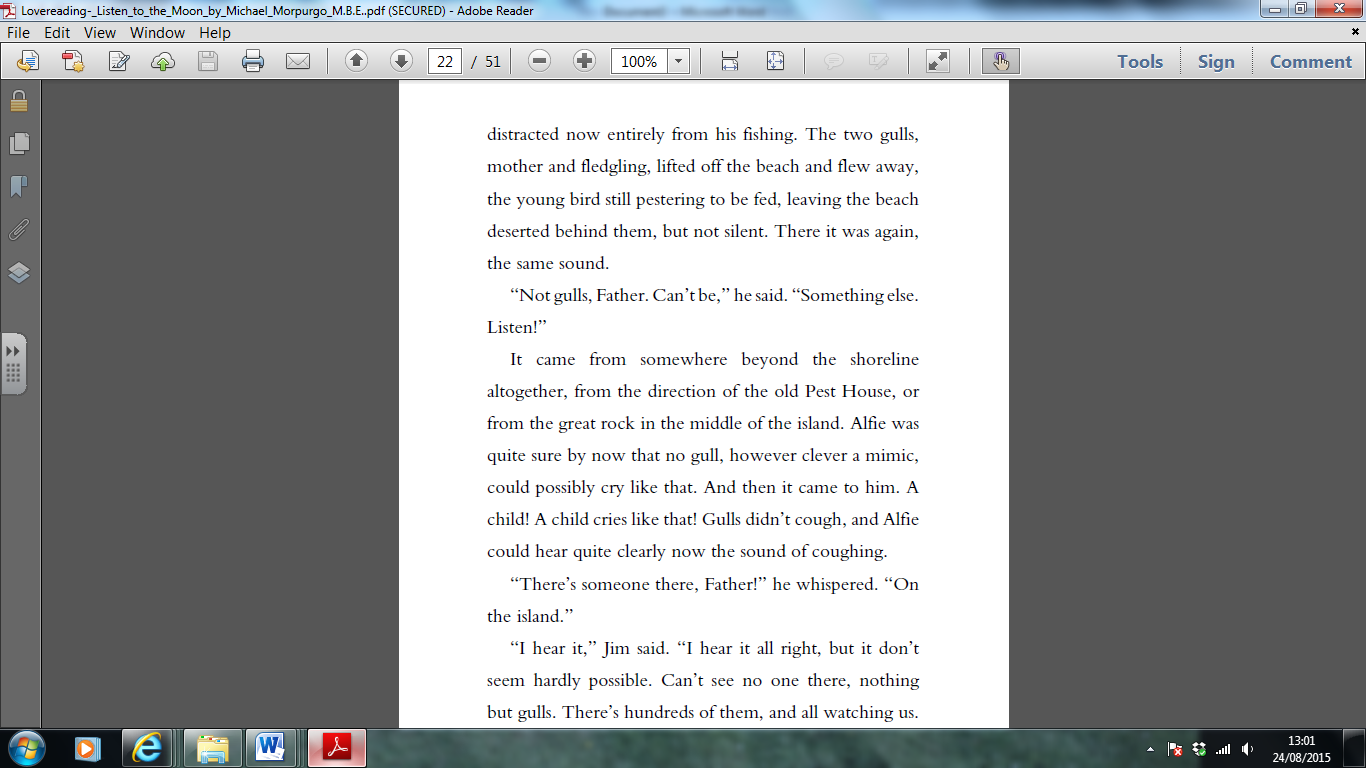 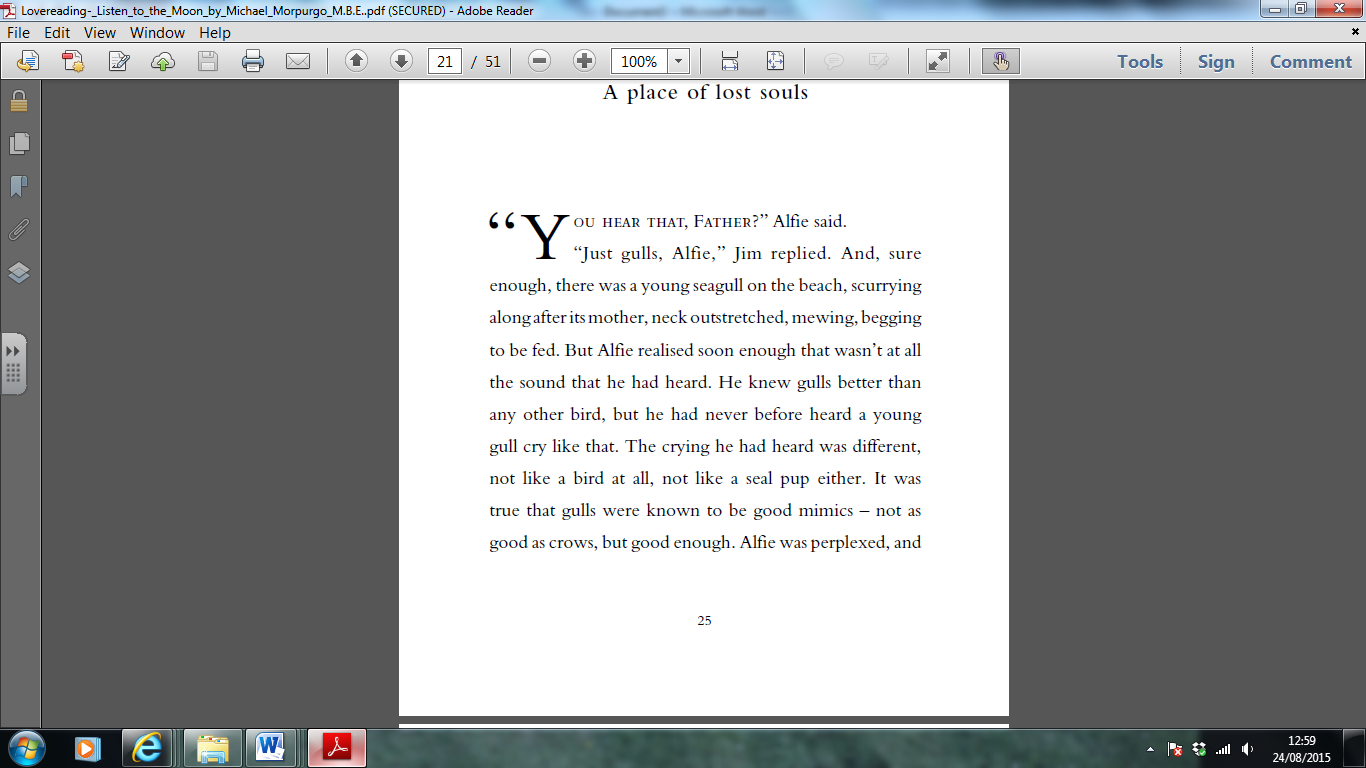 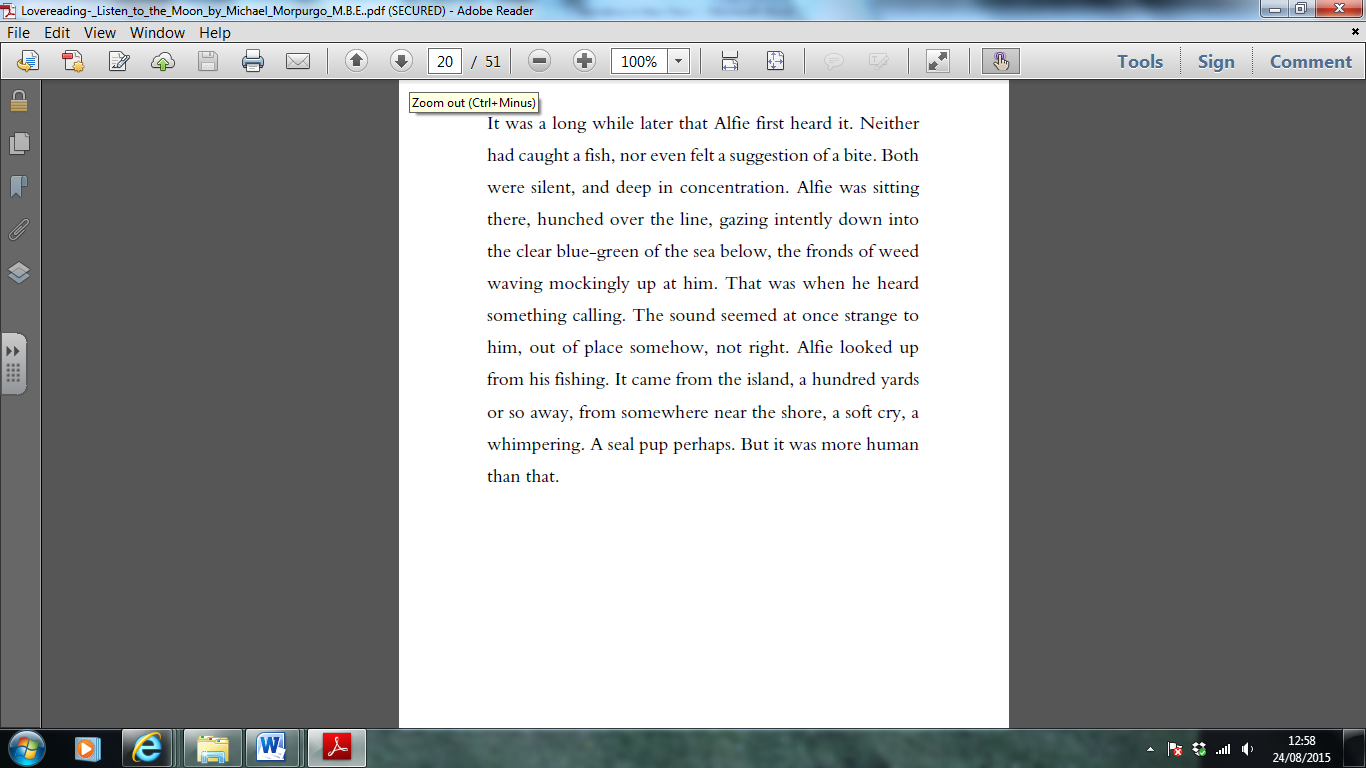 